Unité 3 – séance 4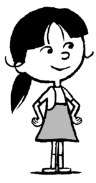 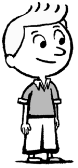 Calcule :40 + 20 = ………..		80 – 50 = ………..300 + 600 = ………..	700 – 400 = ………..Combien pour aller de :20 à 70 : ………..		200 à 500 : ………..70 à 100 : ………..	300 à 900 : ………..ProblèmeMaïa a gagné 8 cartes de 4 points. Tim a gagné 5 cartes de 7 points. Combien chacun a-t-il marqué de points ? Qui en a marqué le plus ? ...............................................................................................................Unité 3 – séance 4Calcule :40 + 20 = ………..		80 – 50 = ………..300 + 600 = ………..	700 – 400 = ………..Combien pour aller de :20 à 70 : ………..		200 à 500 : ………..70 à 100 : ………..	300 à 900 : ………..ProblèmeMaïa a gagné 8 cartes de 4 points. Tim a gagné 5 cartes de 7 points. Combien chacun a-t-il marqué de points ? Qui en a marqué le plus ? ...............................................................................................................Calcul des points gagnés par MaïaCalcul des points gagnés par TimCalcul des points gagnés par MaïaCalcul des points gagnés par Tim